OPHA Conference Exhibitor/Sponsorship FormRiver Spirit Hotel – Tulsa, OKOctober 22 & 23, 2019Registration Deadline – October 12, 2019Exhibitor/Sponsor Name:                              Description of Services or Product:                     Address:                                                                                 Email:                                       Phone #:                   Contact Person:                     Name of Person(s) Staffing Table:                                 Electrical Outlet?  Yes   No   ($50 service fee) EXHIBITOR CATEGORY:                                                  EXHIBITOR RATE: $      ELECTRICAL OUTLET: $     Sponsorship Level (see attached):  ______________________  SPONSORSHIP FEE: $          OVERALL TOTAL: $      Make checks payable to Oklahoma Public Health Association (OPHA). We will accept a purchase order number(include here)                  or a letter of authorization. OPHA tax ID # is 23-7159694.Register by mail, email or fax at: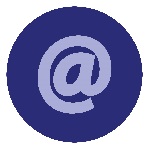 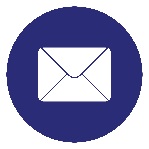 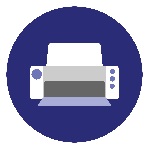              O      Mail: OPHA                                                      Email: janhoward@opha.net                       Fax: 405.605.2099                      121 NE 52nd St., Suite 260                                  Oklahoma City, OK  73105Exhibitors may begin set up at 3 p.m. on October 21.Sponsorship LevelsSupporting Partner - $10,000Sole sponsorship of one major conference event (VIP reception, speaker or luncheon)One year OPHA membership for all employees Six conference registrationsTwo invitations to VIP receptionRecognition (logo and name) on annual conference materials Recognition on www.opha.netPriority exhibit space (one table)Platinum Partners in Health - $5,000 Sole sponsorship of one major conference event (speaker or 2 breaks) Four individual memberships and conference registrationsRecognition (logo and name) on annual conference materialsRecognition on www.opha.netPriority exhibit space (one table)Gold - $2,500  Sponsorship of one break with signageTwo individual memberships and conference registrationsRecognition (logo and name) on annual conference materialsRecognition on www.opha.netPriority exhibit space (one table)Silver - $1,000 One individual membership and conference registrationRecognition on select conference materialsPriority exhibit space (one table)Bronze - $775Priority exhibit space (one table)Recognition on select conference materialsBreak Sponsor(s) - $1,500 per breakLogo signage near refreshmentsOne individual membershipPriority exhibit space (one table)CONFERENCE EXHIBITOR & SPONSOR AGREEMENTPayment:  Under the terms of this agreement, the exhibitor/sponsor agrees to submit total payment on or before Oct. 12, 2019. It is understood that failure by the exhibitor/sponsor to remit full payment due by October 12 shall be charged a 5% late payment fee.Cancellation Policy:  Any exhibitor, sponsor or other participant who cancels all or part of purchased exhibit space or sponsorship prior to Oct. 12, 2019, shall receive a full refund, less a $25.00 administrative fee. If cancellation in whole or part is made on or after Oct. 12, 2019, the exhibitor/sponsor shall be liable for the entire balance of said exhibit/sponsorship originally agreed to. Cancellation requests must be submitted in writing (email, fax or mail only) to one of the forms of contact below.Authorization:  Exhibitor/sponsor agrees that if this application and agreement has not been received properly signed by Oct. 12, 2019, it may be declared null and void so that the exhibit space/sponsorship benefits may be reassigned. Acceptance of this agreement by Oklahoma Public Health Association constitutes a contract.I understand this application becomes a contract when signed by me (exhibitor/sponsor) and accepted by OPHA.  I have read and agree to abide by all rules and regulations, as outlined in this application form. For questions, please contact Jan Howard at 405.605.2099 or janhoward@opha.net. (Please Print Name of Individual)					                (Title)(Authorized Signature)							(Date)Please complete this application and forward it to OPHA by mail, email or fax:                     Mail: OPHA                                                     Email: opha@opha.net                           Fax: 405.605.2099                     121 NE 52nd St., Suite 260                                  Oklahoma City, OK  73105Conference Objectives:To address the gap between public health practitioners’ knowledge and performance as it relates to developing and implementing policies to demonstrate a collaborative approach to improving the health of all people and advancing health equity.To define roles of the public health community in relation to promoting health equity as public health policies and programs are developed and implemented.To increase knowledge of the public health community to incorporate health equity and sustainability principles into specific policies, programs and processes. To embed health equity and sustainability considerations into government decision-making processes.To identify best practices in developing and implementing strategies that address the social determinants of health.Fees include one table per organization, and snacks and lunch for one individual each day.Fees include one table per organization, and snacks and lunch for one individual each day.Fees include one table per organization, and snacks and lunch for one individual each day.Fees include one table per organization, and snacks and lunch for one individual each day.CategoryEarly Bird RateJune 1 - Aug 31Regular RateSept 1 - Oct 12 (pending availability)Extra TableNon-Profit Organization$200$250$100 per tableSmall Business (less than 20 employees)$225$275$100 per tableFor-Profit Organization$450$450$150 per tableElectricity - $50 for both days        Electricity - $50 for both days        Electricity - $50 for both days        Electricity - $50 for both days        